Rzeszów, dnia 26 maja 2021 r.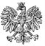 KOMENDA WOJEWÓDZKA POLICJI 	W RZESZOWIE 	35-036 Rzeszów, ul. Dąbrowskiego 30	L. dz. SZ-497/2021INFORMACJA Z OTWARCIA OFERTDotyczy postępowania o udzielenie zamówienia publicznego, w trybie przetargu nieograniczonego, o wartości powyżej 5 350 000,00 euro, pn. „Budowa nowej siedziby II Komisariatu Policji w Rzeszowie przy ul. Błogosławionej Karoliny”, nr postępowania: ZP/1/2021. Zamawiający, Komenda Wojewódzka Policji w Rzeszowie, ul. Dąbrowskiego 30, 35 – 036 Rzeszów, działając na podstawie art. 222 ust. 5 ustawy z dnia 11 września 2019 r. – Prawo zamówień publicznych (Dz.U. poz. 2019 ze zm. ) zawiadamia, że:1. Otwarcie ofert odbyło się w dniu 26.05.2021 r. o godz. 12:00.2. Do upływu terminu składania ofert, oferty złożyli następujący Wykonawcy:KIEROWNIKSekcji Zamówień Publicznychi Funduszy PomocowychKWP w Rzeszowienadkom. mgr Adam FularzNr oferty/l.dzNazwa(firma) i adres WykonawcyCena oferty brutto1.SZ-489/2021BAUDZIEDZIC Sp. z o.o. Sp. Komandytowaul. Lotniskowa 836 – 060 Głogów Małopolski19 240 000,00 zł2.SZ-490/2021Strabag Sp. z o.o.Parzniewska 10, 05-800 Pruszków23 100 592,87 zł3.SZ-491/2021KARPAT-BUD Sp. z o.o.ul. Innowacyjna 536 – 060 Głogów Małopolski23 342 284,36 zł4.SZ-492/2021ERBUD Spółka Akcyjnaul. Klimczaka 102 – 797 Warszawa22 876 678,97 zł